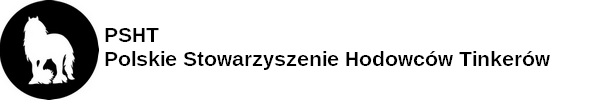 Jaskolka, Marczow 56, 59-610 Wlen 02.05.2020r.COMISSION 2020Formularz zgłoszeniowyOŚWIADCZENIE WYSTAWCY: Oświadczam, że przy przekazywaniu moich danych osobowych administrator danych osobowych poinformował mnie zgodnie z art. 13 RODO o przysługujących mi prawach w związku z przetwarzaniem moich danych osobowych na potrzeby realizacji Komisji.Podpis Wystawcy………………………………………………Imię koniaData urodzeniaPłećNr transponderaNr paszportuOjciecMatkaWłaścicielAdresTelefon kontaktowyE-mailBoks dla koniaTAK /NIECzy koń był już wcześniej prezentowany na komisjiTAK/NIEFaktura VATTAK/NIEDane do faktury